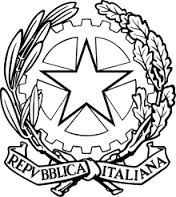 II ISTITUTO COMPRENSIVOPiazza San Giovanni Bosco, 1 Giarre (CT)Codice Fiscale: 92001680872 - Codice Meccanografico: CTIC8AZ00ATel. – Fax 095930760 - email: CTIC8AZ00A@istruzione.it – pec: ctic8az00a@pec.istruzione.it - sito web: http://www.secondoicgiarre.gov.it/SCHEDA PER LA VALORIZZAZIONE DEL MERITO CON CRITERI PER L’ASSEGNAZIONE DEL BONUS DOCENTIDOCENTE:PLESSO:Il/La sottoscritto _______________________________________________, nato/a a _____________________________________________________, il __________________ residente a ___________________________________ in ___________________________________________________AUTORIZZAai sensi e per gli effetti degli artt. 13 e 23 del D.Lgs. n. 196/2003, con la sottoscrizione del presente modulo, il proprio consenso al trattamento dei dati personali forniti a seguito della segnalazione inoltrata. DATA________________________                                                                                                                                                   (Firma leggibile)_________________Ambiti della legge n°107/2015art. 1, comma 129INDICATORIINDICATORIPUNTEGGIOper ogni attività dichiarataSpecificare le sezioni, le classi, i dipartimenti, i progetti,  il settoreVerifica della DSA(Comma 129 – lettera a) Qualità dell’insegnamento e del contributo al  miglioramento dell’istituzione scolastica, nonché del successo formativo e scolastico deglistudenti.A1.1 Coordinamento di attività collegiali.Coordinatore di sezione (Sc. infanzia) 2A(Comma 129 – lettera a) Qualità dell’insegnamento e del contributo al  miglioramento dell’istituzione scolastica, nonché del successo formativo e scolastico deglistudenti.A1.1 Coordinamento di attività collegiali.Coordinatore di classe (Sc. Primaria)2A(Comma 129 – lettera a) Qualità dell’insegnamento e del contributo al  miglioramento dell’istituzione scolastica, nonché del successo formativo e scolastico deglistudenti.A1.1 Coordinamento di attività collegiali.Coordinatore di classe (SSI)2A(Comma 129 – lettera a) Qualità dell’insegnamento e del contributo al  miglioramento dell’istituzione scolastica, nonché del successo formativo e scolastico deglistudenti.A1.1 Coordinamento di attività collegiali.Coordinatore di intersezione (Sc. infanzia)4A(Comma 129 – lettera a) Qualità dell’insegnamento e del contributo al  miglioramento dell’istituzione scolastica, nonché del successo formativo e scolastico deglistudenti.A1.1 Coordinamento di attività collegiali.Coordinatore di classi parallele (Sc. Primaria)4A(Comma 129 – lettera a) Qualità dell’insegnamento e del contributo al  miglioramento dell’istituzione scolastica, nonché del successo formativo e scolastico deglistudenti.A1.1 Coordinamento di attività collegiali.Coordinatore di dipartimenti (SSI)4A(Comma 129 – lettera a) Qualità dell’insegnamento e del contributo al  miglioramento dell’istituzione scolastica, nonché del successo formativo e scolastico deglistudenti.A1.1 Coordinamento di attività collegiali.Referente di progetto4A(Comma 129 – lettera a) Qualità dell’insegnamento e del contributo al  miglioramento dell’istituzione scolastica, nonché del successo formativo e scolastico deglistudenti.A1.1 Coordinamento di attività collegiali.Coordinatore di settore8A(Comma 129 – lettera a) Qualità dell’insegnamento e del contributo al  miglioramento dell’istituzione scolastica, nonché del successo formativo e scolastico deglistudenti.A1.1 Coordinamento di attività collegiali.Coordinatore di Istituto10Ambiti della legge n°107/2015art. 1, comma 129INDICATORIINDICATORIPUNTEGGIOper ogni attività dichiarataSpecificare i gruppi di progettoe le progettazioni realizzateMax 3 gruppiVerifica della DSA(Comma 129 – lettera a) Qualità dell’insegnamento e del contributo al miglioramento dell’istituzione scolastica, nonché del successo formativo e scolastico degli studenti.A1.2 Partecipazione a gruppi di studio, elaborazione di proposte per la costruzione di curricoli verticali.Continuità.            Partecipazione a gruppi per la costruzione di curricoli verticali   1 punto Max 2 puntiA(Comma 129 – lettera a) Qualità dell’insegnamento e del contributo al miglioramento dell’istituzione scolastica, nonché del successo formativo e scolastico degli studenti.A1.2 Partecipazione a gruppi di studio, elaborazione di proposte per la costruzione di curricoli verticali.Continuità.            Elaborazione di curricoli verticali 3 punti per attivitàMax 6 puntiA(Comma 129 – lettera a) Qualità dell’insegnamento e del contributo al miglioramento dell’istituzione scolastica, nonché del successo formativo e scolastico degli studenti.A1.2 Partecipazione a gruppi di studio, elaborazione di proposte per la costruzione di curricoli verticali.Continuità.            Attività per la continuità2 punti per attivitàMax 4 puntiAmbiti della legge n°107/2015art. 1, comma 129INDICATORIINDICATORIPUNTEGGIOper ogni attività dichiarataSpecificare il numero di ore e la sede di svolgimento dell’attività Verifica della DSA(Comma 129 – lettera a) Qualità dell’insegnamento e del contributo al miglioramento dell’istituzione scolastica, nonché del successo formativo e scolastico degli studenti. A1.3 Servizi per la collettività. Espletamento supplenze al di fuori dell’orario di servizio (minimo 8 ore)3 punti MaxA(Comma 129 – lettera a) Qualità dell’insegnamento e del contributo al miglioramento dell’istituzione scolastica, nonché del successo formativo e scolastico degli studenti. A1.3 Servizi per la collettività. Apertura biblioteca per il prestito librario d’Istituto al di fuori dell’orario di servizio4 punti MaxA(Comma 129 – lettera a) Qualità dell’insegnamento e del contributo al miglioramento dell’istituzione scolastica, nonché del successo formativo e scolastico degli studenti. A1.3 Servizi per la collettività. Pre-post scuola4 punti MaxA(Comma 129 – lettera a) Qualità dell’insegnamento e del contributo al miglioramento dell’istituzione scolastica, nonché del successo formativo e scolastico degli studenti. A1.3 Servizi per la collettività. Istruzione domiciliare6 punti MaxA(Comma 129 – lettera a) Qualità dell’insegnamento e del contributo al miglioramento dell’istituzione scolastica, nonché del successo formativo e scolastico degli studenti. A1.3 Servizi per la collettività. Visite guidate oltre l’orario scolastico1 punto per giornataMax 3 puntiAmbiti della legge n°107/2015art. 1, comma 129INDICATORIINDICATORIPUNTEGGIOper ogni attività dichiarataSpecificare le gare, i concorsi, gli eventi a cui si è partecipato e le principali mansioni Verifica della DSA(Comma 129 – lettera a) Qualità dell’insegnamento e del contributo al miglioramento dell’istituzione scolastica, nonché del successo formativo e scolastico degli studenti.A1.4 Partecipazione a gare, concorsi ed eventi d’Istituto. Gare (giochi matematici, giochi sportivi studenteschi, ecc…)2 punti per attivitàMax 4 puntiA(Comma 129 – lettera a) Qualità dell’insegnamento e del contributo al miglioramento dell’istituzione scolastica, nonché del successo formativo e scolastico degli studenti.A1.4 Partecipazione a gare, concorsi ed eventi d’Istituto. Concorsi2 punti per attivitàMax 4 puntiA(Comma 129 – lettera a) Qualità dell’insegnamento e del contributo al miglioramento dell’istituzione scolastica, nonché del successo formativo e scolastico degli studenti.A1.4 Partecipazione a gare, concorsi ed eventi d’Istituto. Eventi interni (Festa dei nonni, Festa d’autunno, Recite nel plesso, Educhange, Food festival, ecc…)2 punti per attivitàMax 4 puntiA(Comma 129 – lettera a) Qualità dell’insegnamento e del contributo al miglioramento dell’istituzione scolastica, nonché del successo formativo e scolastico degli studenti.A1.5 Presenza in servizio pari o superiore al 90 %Assenze non più di 21 giorni di assenza2 punti MaxAmbiti della legge n°107/2015art. 1, comma 129INDICATORIINDICATORIPUNTEGGIOper ogni attività dichiarataSpecificare le classi, le metodologie applicate e le attività realizzate per ogni metodo applicatoVerifica della DSB(Comma 129 – lettera a)Risultati ottenuti dal docente o al gruppo di docenti in relazione al potenziamento delle competenze degli alunni  e dell’innovazione didattica e metodologica, nonché della  collaborazione alla ricerca didattica, alla documentazione  e alla diffusione di buone pratiche didattiche.B1 Innovazione didattica emetodologicaB1.1 Applicazione di particolari metodologiche didattiche. Learning by doing Metodo analogico (Bortolato) Flipped Classroom Creazione di lapbook Apprendimento cooperativo e Tutoring E- LEARNING Peer Education Didattica laboratoriale2 punti per attività Max 12 puntiB(Comma 129 – lettera a)Risultati ottenuti dal docente o al gruppo di docenti in relazione al potenziamento delle competenze degli alunni  e dell’innovazione didattica e metodologica, nonché della  collaborazione alla ricerca didattica, alla documentazione  e alla diffusione di buone pratiche didattiche.B1 Innovazione didattica emetodologicaB1.2 Sperimentazione di pratiche didattiche e valutative innovative(prove autentiche, compiti di realtà, rubriche di valutazione, diari di bordo, portfolio, valutazione autentica ecc..). CLIL. Compiti di realtà CLIL2 punti per attività  Max 4 puntiB(Comma 129 – lettera a)Risultati ottenuti dal docente o al gruppo di docenti in relazione al potenziamento delle competenze degli alunni  e dell’innovazione didattica e metodologica, nonché della  collaborazione alla ricerca didattica, alla documentazione  e alla diffusione di buone pratiche didattiche.B1 Innovazione didattica emetodologicaB1.3 Documentata attività di ricerca-azione (R-A) in ambito ricerca scolastico.Sperimentazione e innovazione-ricerca didattica. Gruppi di Ricerca-Azione di metodologia e didattica innovative Ideazione e progettazione di software da applicare nella didattica 4 punti per attività Max 8 puntiB(Comma 129 – lettera a)Risultati ottenuti dal docente o al gruppo di docenti in relazione al potenziamento delle competenze degli alunni  e dell’innovazione didattica e metodologica, nonché della  collaborazione alla ricerca didattica, alla documentazione  e alla diffusione di buone pratiche didattiche.B1 Innovazione didattica emetodologica B1.4 Orientamento in uscita: progettazione e realizzazione di attività svolte con Enti e Scuole secondarie di II grado fuori dall’orario di servizio (solo SSI). Orientamento2 punti per attività Max 4 punti Ambiti della legge n°107/2015art. 1, comma 129INDICATORIINDICATORIPUNTEGGIOper ogni attività dichiarataSpecificare le classi, i software, le piattaforme e le attività realizzateVerifica della DSB2 Collaborazione alla ricerca didattica B2.1 Uso delle TIC in modo efficace, sia nell’insegnamento della materia sia come supporto del ruolo professionale. Progettazione e realizzazione di ipertesti, presentazioni, animazioni, quiz (Power Point, Prezi, Keynote, LibreOffice Impress, Windows Live Movie Maker, Google Drive, Learningapps, Scratch, ecc…) Utilizzo del BYOD in classe Utilizzo di piattaforme digitali (Moodle, Edmodo, Socrative, ecc…)2 punti per attività Max 6 punti B2 Collaborazione alla ricerca didatticaB2.3 Attività predisposte dall’animatore digitale. Partecipazione alla Settimana del coding Laboratorio di coding in classe2 punti per attività Max 8 puntiB2 Collaborazione alla ricerca didatticaB2.4 Elaborazione di Progetti Europei e progetti del PNSD (partecipazione ai FESR,FSE, ecc..) Sport di classe Inclusione sociale e lotta al disagio – 3° edizione Competenze di base – 3° edizione ………………..3 punti per attivitàMax 9 punti                  Ambiti della legge n°107/2015art. 1, comma 129INDICATORIINDICATORIPUNTEGGIOper ogni attività dichiarataSpecificare le classi e le attività realizzate, i materiali e gli articoli pubblicatiVerifica della DSB3 Collaborazione alla documentazione delle buone praticheB4 Collaborazione alla diffusione delle buone praticheB3.1 Pubblicazione sul sito della scuola di materiali didattici, unità di lezione, ricerche curricolari, prodotti dal singolo insegnante o da gruppi di docenti disciplinari o interdisciplinari, articoli, per diffusione di buone pratiche. Foto di attività realizzate con gli alunni   Unità didattica con relative schede di lavoro Prodotti e manufatti realizzati dagli alunni ed esposti Materiali didattici riproducibili e modificabili Redazione e pubblicazione di articoli1 punto per pubblicazione di foto con didascalia (Max 3 punti).2 punti per unità didattiche, materiali e prodotti (Max 6 punti).2 punti per articolo (Max 4 punti).B3 Collaborazione alla documentazione delle buone praticheB4 Collaborazione alla diffusione delle buone praticheB3.2 Realizzazione di una didattica inclusiva attraverso costante ed efficace uso di strumenti personalizzati per gli alunni BES e per la prevenzione del disagio scolastico. Creazione di mappe concettuali, tabelle, schede di lavoro personalizzate ecc.. Uso del laptop/tablet in classe Attività di inserimento e integrazione2 punti per attività (Max 6 punti)B3 Collaborazione alla documentazione delle buone praticheB4 Collaborazione alla diffusione delle buone pratiche B4.1 Diffusione esterna di buone pratiche. Eventi con pubblico esterno. Rappresentazioni teatrali svolte all’esterno della scuola Esibizioni ed Eventi Concerti  Open Day Redazione e pubblicazione di articoli su testate locali e/o regionali e/o nazionali5 punti per attività (Max 15 punti)Ambiti della legge n°107/2015art. 1, comma 129INDICATORIINDICATORIPUNTEGGIOper ogni attività dichiarataSpecificare il coordinamento e il gruppo di lavoro, le responsabilità assunte e le attività realizzateVerifica della DSC(Comma 129 – lettera a)  Responsabilità assunte nel coordinamento organizzativo e didattico e nella formazione del personale.C1 Responsabilità assunte nel coordinamento organizzativoC2 Responsabilità assunte nel coordinamento didattico.C3 Responsabilità assunte nella formazione del personale.C1.1 Coordinamento delle attività di valutazione.Coordinamento del NIV e del gruppo INVALSI.       Coordinamento NIV Coordinamento Invalsi4 punti per coordinamentoC(Comma 129 – lettera a)  Responsabilità assunte nel coordinamento organizzativo e didattico e nella formazione del personale.C1 Responsabilità assunte nel coordinamento organizzativoC2 Responsabilità assunte nel coordinamento didattico.C3 Responsabilità assunte nella formazione del personale.C1.2 Partecipazione ad attività di valutazione.Partecipazione al NIV e al gruppo di lavoro INVALSI. Gruppo lavoro NIV Gruppo lavoro Invalsi (correzione prove) Sostegno espletamento prove Invalsi (Supporto informatico e assistenza)2 punti per attivitàMax 6 puntiC(Comma 129 – lettera a)  Responsabilità assunte nel coordinamento organizzativo e didattico e nella formazione del personale.C1 Responsabilità assunte nel coordinamento organizzativoC2 Responsabilità assunte nel coordinamento didattico.C3 Responsabilità assunte nella formazione del personale.C1.3 Supporto al coordinamento organizzativo e didattico del D. S. Elaborazione del PTOF e del PDM. Elaborazione PTOF Elaborazione PDM4 punti per attivitàMax 8 puntiC(Comma 129 – lettera a)  Responsabilità assunte nel coordinamento organizzativo e didattico e nella formazione del personale.C1 Responsabilità assunte nel coordinamento organizzativoC2 Responsabilità assunte nel coordinamento didattico.C3 Responsabilità assunte nella formazione del personale. C2.1 Coordinamento delle attività di Inclusione (coordinamento perl’inclusione e del GLI) Coordinamento GLI4 punti per il coordinamentoC(Comma 129 – lettera a)  Responsabilità assunte nel coordinamento organizzativo e didattico e nella formazione del personale.C1 Responsabilità assunte nel coordinamento organizzativoC2 Responsabilità assunte nel coordinamento didattico.C3 Responsabilità assunte nella formazione del personale.C2.2 Partecipazione a gruppi di lavoro per l’inclusione. Partecipazione a gruppi di lavoro2 punti Max 4 puntiC(Comma 129 – lettera a)  Responsabilità assunte nel coordinamento organizzativo e didattico e nella formazione del personale.C1 Responsabilità assunte nel coordinamento organizzativoC2 Responsabilità assunte nel coordinamento didattico.C3 Responsabilità assunte nella formazione del personale.C2.3 Partecipazione a gruppi di lavoro in progetti per pari opportunità di genere e bullismo e cyberbullismo. Coordinamento gruppo4 punti per il coordinamentoC(Comma 129 – lettera a)  Responsabilità assunte nel coordinamento organizzativo e didattico e nella formazione del personale.C1 Responsabilità assunte nel coordinamento organizzativoC2 Responsabilità assunte nel coordinamento didattico.C3 Responsabilità assunte nella formazione del personale.C2.3 Partecipazione a gruppi di lavoro in progetti per pari opportunità di genere e bullismo e cyberbullismo. Partecipazione a gruppi di lavoro2 punti Max 4 puntiC(Comma 129 – lettera a)  Responsabilità assunte nel coordinamento organizzativo e didattico e nella formazione del personale.C1 Responsabilità assunte nel coordinamento organizzativoC2 Responsabilità assunte nel coordinamento didattico.C3 Responsabilità assunte nella formazione del personale.C3.1 Attività di tutoraggio (tutor docenti neo-immessi in ruolo, tirocinanti). Tutor4 punti per il coordinamentoC(Comma 129 – lettera a)  Responsabilità assunte nel coordinamento organizzativo e didattico e nella formazione del personale.C1 Responsabilità assunte nel coordinamento organizzativoC2 Responsabilità assunte nel coordinamento didattico.C3 Responsabilità assunte nella formazione del personale.C3.2 Responsabilità assunte nelle attività di coordinamento (collaboratori del dirigente, responsabili di plesso, F.S., coordinatore esami di Stato)  1° Collaboratore del D.S. (Vicario) 2° Collaboratore del D. S. 10 punti 1° Collaboratore 9 punti 2° Collaboratore C(Comma 129 – lettera a)  Responsabilità assunte nel coordinamento organizzativo e didattico e nella formazione del personale.C1 Responsabilità assunte nel coordinamento organizzativoC2 Responsabilità assunte nel coordinamento didattico.C3 Responsabilità assunte nella formazione del personale.C3.2 Responsabilità assunte nelle attività di coordinamento (collaboratori del dirigente, responsabili di plesso, F.S., coordinatore esami di Stato)  Responsabile di plesso  9 punti Resp. di plesso C(Comma 129 – lettera a)  Responsabilità assunte nel coordinamento organizzativo e didattico e nella formazione del personale.C1 Responsabilità assunte nel coordinamento organizzativoC2 Responsabilità assunte nel coordinamento didattico.C3 Responsabilità assunte nella formazione del personale.C3.2 Responsabilità assunte nelle attività di coordinamento (collaboratori del dirigente, responsabili di plesso, F.S., coordinatore esami di Stato)  Segretario/a esami di Stato 4 punti Segretario/a esami di Stato C(Comma 129 – lettera a)  Responsabilità assunte nel coordinamento organizzativo e didattico e nella formazione del personale.C1 Responsabilità assunte nel coordinamento organizzativoC2 Responsabilità assunte nel coordinamento didattico.C3 Responsabilità assunte nella formazione del personale.C3.2 Responsabilità assunte nelle attività di coordinamento (collaboratori del dirigente, responsabili di plesso, F.S., coordinatore esami di Stato)  Funzione Strumentale 9 punti F.S. C(Comma 129 – lettera a)  Responsabilità assunte nel coordinamento organizzativo e didattico e nella formazione del personale.C1 Responsabilità assunte nel coordinamento organizzativoC2 Responsabilità assunte nel coordinamento didattico.C3 Responsabilità assunte nella formazione del personale.C3.3 Responsabilità assunte in gruppi di lavoro per la stesura della scheda di valutazione del merito Partecipazione al gruppo di lavoro 4 punti C(Comma 129 – lettera a)  Responsabilità assunte nel coordinamento organizzativo e didattico e nella formazione del personale.C1 Responsabilità assunte nel coordinamento organizzativoC2 Responsabilità assunte nel coordinamento didattico.C3 Responsabilità assunte nella formazione del personale.C3.4 Attività di formazione eautoformazione organizzate a livello di Istituto. Imparo con Moodle Competenze digitali Bullismo e Cyberbullismo Lingua Inglese ………………. ……………….2 punti per corsoMax 3 corsiC(Comma 129 – lettera a)  Responsabilità assunte nel coordinamento organizzativo e didattico e nella formazione del personale.C1 Responsabilità assunte nel coordinamento organizzativoC2 Responsabilità assunte nel coordinamento didattico.C3 Responsabilità assunte nella formazione del personale.C3.5 Frequenza di corsi di formazione/Master erogati al di fuori dell’Istituto, attinenti alle attività didattiche, alle discipline insegnate, ai ruoli ricoperti ………………… ………………… ………………… …………………1 punto fino a 10 ore di corso2 punti fino a 20 ore di corso3 punti fino a 30 ore di corso4 punti oltre 31 ore di corso5 punti per Master (1500 ore)Max 10 puntiC(Comma 129 – lettera a)  Responsabilità assunte nel coordinamento organizzativo e didattico e nella formazione del personale.C1 Responsabilità assunte nel coordinamento organizzativoC2 Responsabilità assunte nel coordinamento didattico.C3 Responsabilità assunte nella formazione del personale.Docenza e/o tutoraggio in corsi erogati dalla scuola (anche PON) Docenza Tutoraggio  ……………….6 punti per docenzaMax 12 punti3 punti per tutoraggioMax 6 punti